https://vkusno5.ru/vypechka/retcepty-chizkeykov/chizkeyk-bauntiЧизкейк «Баунти»Продукты для чизкейка:Печенье песочное - 350 гр.Сливочное масло - 110 гр.Сливки 33% - 170 гр.Сгущёнка - 150 гр.Творожный сыр - 400 гр.Желатин - 15 гр.Кокосовая стружка - 3 ст. л...Приготовление чизкейка "Баунти"Шаг 1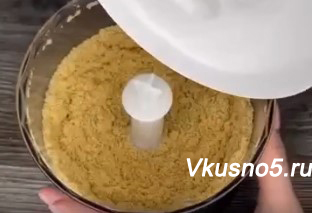 Сделаем основу для чизкейка. Возьмите обычное недорогое печенье типа «Юбилейное» и измельчите в блендере.Шаг 2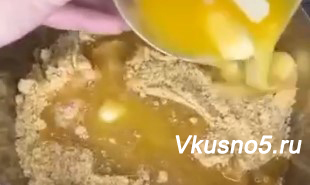 Добавляем в блендер сливочное масло, хорошо перемешиваем и перекладываем в форму, лучше взять разъёмную форму.Шаг 3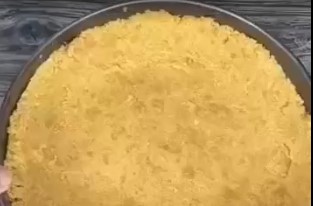 Делаем бортики, чтобы потом положить крем-чиз, с помощью стакана или просто руками. Убираем форму с основой в морозилку буквально на 15 минут.Шаг 4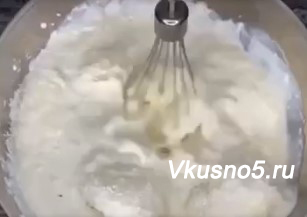 Сделаем вкуснейший крем-чиз для чизкейка. В миске смешиваем сливки, сгущенное молоко, творожный сыр, растопленный желатин и кокосовую стружку, взбиваем.Шаг 5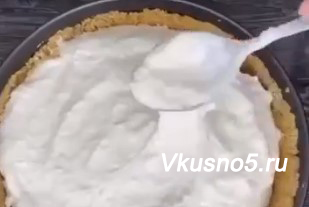 Выкладываем хорошо взбитый крем-чиз на основу из печенья, разравниваем, посыпаем кокосовой стружкой и убираем в холодильник на пару часов.Шаг 6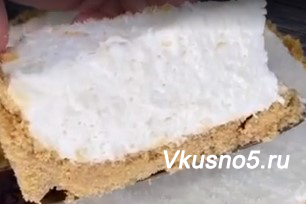 Достаем. Вкуснейший чизкейк «Баунти» готов! Короткое видео приготовления смотрите здесь: https://vkusno5.ru/vypechka/retcepty-chizkeykov/chizkeyk-bauntiПриятного чаепития!